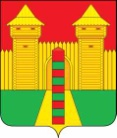 АДМИНИСТРАЦИЯ МУНИЦИПАЛЬНОГО ОБРАЗОВАНИЯ«ШУМЯЧСКИЙ РАЙОН» СМОЛЕНСКОЙ ОБЛАСТИФИНАНСОВОЕ УПРАВЛЕНИЕ                                                  ПРИКАЗ   от 12 января 2023г. № 2             Внести в Порядок применения бюджетной классификации Российской Федерации в части, относящейся местному бюджету муниципального образования «Шумячский район» Смоленской области на 2023 год и на плановый период 2024 и 2025 годов (далее – Порядок), утвержденный приказом Финансового управления Администрации муниципального образования «Шумячский район» Смоленской области от 07.12.2022года №33 «Об утверждении Порядка применения бюджетной классификации Российской Федерации в части, относящейся к местному бюджету муниципального образования «Шумячский район» Смоленской области на 2023 год и на плановый период 2024 и 2025 годов», следующие изменения:В подпункте 2.1.1 пункта 2 Порядка:после строки:«01 1 E2 00000 Региональный проект «Успех каждого ребенка»;добавить строку следующего содержания:«01 1 ЕВ 00000 Региональный проект «Патриотическое воспитание граждан Российской Федерации».»    2. В пункте 3 Порядка строку:«51690 Создание и обеспечение функционирования центров образования естественно-научной и технологической направленностей в общеобразовательных организациях, расположенных в сельской местности и малых городах;» заменить на строку:«51721 Оснащение (обновление материально-технической базы) оборудованием, средствами обучения и воспитания общеобразовательных организаций, в том числе осуществляющих общеобразовательную деятельность по адаптированным основным общеобразовательным программам (создание и обеспечение функционирования центров образования естественно-научной и технологической направленностей в общеобразовательных организациях;»,после которой добавить строку: «51790 Проведение мероприятий по обеспечению деятельности советников директора по воспитанию и взаимодействию с детскими общественными объединениями в общеобразовательных организациях;»после строки:«S1750 Улучшение обеспечения населения качественными услугами теплоснабжения, водоснабжения и водоотведения за счет средств бюджета муниципального района;»добавить строку следующего содержания:«S2040 Расходы на внесение изменений в генеральные планы, правила землепользования и застройки городских и (или) сельских поселений Смоленской области;»3. в приложении к Порядку «ПЕРЕЧЕНЬ КОДОВ ЦЕЛЕВЫХ СТАТЕЙ расходов местного бюджета муниципального образования «Шумячский район» Смоленской области»:  1) строку:заменить на строку:2) после строки:добавить строки следующего содержания:3) после строки:добавить строку следующего содержания:Начальник Финансового управления                                                     Ю.В. Вознова О внесении изменений в Порядок применения бюджетной классификации Российской Федерации в части, относящейся к местному бюджету муниципального образования «Шумячский район» Смоленской области на 2023 год и на плановый период 2024 и 2025 годовО внесении изменений в Порядок применения бюджетной классификации Российской Федерации в части, относящейся к местному бюджету муниципального образования «Шумячский район» Смоленской области на 2023 год и на плановый период 2024 и 2025 годов011E151690Создание и обеспечение функционирования центров образования естественно-научной и технологической направленностей в общеобразовательных организациях, расположенных в сельской местности и малых городах 011Е151721Оснащение (обновление материально-технической базы) оборудованием, средствами обучения и воспитания и общеобразовательных организаций, в том числе осуществляющих образовательную деятельность по адаптированным основным  общеобразовательным программам (создание и обеспечение функционирования центров образования естественно-научной и технологической направленностей в общеобразовательных организациях)011E200000Региональный проект "Успех каждого ребенка"011ЕВ00000Региональный проект "Патриотическое воспитание граждан Российской Федерации"011ЕВ51790Проведение мероприятий по обеспечению деятельности советников директора по воспитанию и взаимодействию с детскими общественными объединениями в общеобразовательных организациях0440520240Разработка генеральных планов, правил землепользования и застройки04405S2040Расходы на внесение изменений в генеральные планы, правила землепользования и застройки городских и (или) сельских поселений Смоленской области